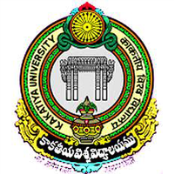 Kakatiya UniversityWarangal, Telangana State - 506 009No.  135 /UCPSc/KU/2019		     					      Date: 20/03/2019Tender Document for supply of LC MS MS system and installation atDepartment of Pharmacy, Kakatiya University, WarangalDATE OF ISSUE OF TENDER FORM WITH DOCUMENT: 22/03/2019DATE & TIME FOR SUBMISSION OF TENDER DOCUMENT: From 22/03/2019 to 28/03/2019 up to 17.00 hrs Kakatiya University, Warangal invites tender bids for supply of LC MS MS system for pharmaceutical and bioanalytical needs of the department of pharmacy from those who are in the similar profession for the last three years and at present providing the same service to Central/State Govt. Deptts., PSU’s, Autonomous Bodies, universities, Large Industrial/Educational Campus/corporate Super Speciality Hospitals and capable of undertaking such work may send their bids both Technical and Commercial in sealed envelopes.Complete Tender Document may be downloaded from the website of www.kakatiya.ac.in. The bidders shall enclose a Demand Draft for Rs. 1,500.00 payable at Warangal and drawn in favour of “The Principal, UCPSc, KU” with the Technical Bid. The interested Companies/Firms/Agencies may send their bid complete in all respects with other requisite documents to the “The Coordinator, SAP, Department of Pharmacy, KU” duly superscripted “Bid for LC MS MS supply” before 1700 hrs on 28/03/2019. The bids received after this deadline shall not be entertained under any circumstances whatsoever. In case of postal delay this Institute will not be responsible. The sealed envelopes are to be deposited in the tender box placed at the office of the Coordinating Officer, UGC Unit, Kakatiya University, Warangal or may be sent through registered/speed post addressed to “The Coordinator, SAP, Department of Pharmacy, Kakatiya University, Warangal - 506 009”. Bids sent by COURIER will not be entertained. Any future clarification(s) and / or corrigendum(s) shall be communicated by the “The Coordinator, SAP, Department of Pharmacy, KU” only through the website www.kakatiya.ac.in and not in press. Hence, bidders are advised to always be in touch with our said website until the tender is finally opened. Kakatiya University, Warangal reserves the right to amend or withdraw any of the terms and conditions contained in the Tender Document including quantity/amount of items to be supplied or to reject any or all tenders without giving any notice or assigning any reason. The decision of the Registrar, Kakatiya University, Warangal in this regard shall be final. GENERAL INSTRUCTIONS TO THE BIDDER1. The tender is “Two Bid’ document. The technical bid should contain all the relevant information and desired enclosures in the prescribed format along with Tender Fee. The financial bid should contain only commercial document. In case, any bidder encloses the financial bid within technical bid, the same shall be rejected summarily.2. The tender Document can be downloaded from the Website of Kakatiya University i.e. www.kakatiya.ac.in. The Technical bid must accompany with the tender fee of Rs. 1,500/- in form of Demand Draft in favour of The Principal, UCPSC,  KU. The tender document fee is non-refundable, non-adjustable and non-transferable and is payable through a demand draft on any scheduled bank drawn in favour of the “The Principal, UCPSC,  KU” payable at Service Branch, Warangal.3. The Tenders should be typewritten or handwritten but there should not be any overwriting or cutting. Correction, if any, shall be made by neatly crossing out, initialling, dating and rewriting. The name and signature of bidder’s authorized person should appear on each page of the application. All pages of the tender document shall be numbered and submitted as a package along with forwarding letter on agency’s letter head. 5. The prices/rates quoted should be indicated in words as well as in figures. In case of any discrepancy, lower amount/rates shall be considered as valid. 6. Bidders are requested to quote their prices on a firm & fixed basis for the entire period of the Contract. Bids of the firms received with prices quoted on variable basis shall be rejected without assigning any reasons and no communication in this regard shall be made. 7. Quotations qualified by such vague and indefinite expressions such as “subject to prior confirmation”, “subject to immediate acceptance” etc. will be treated as vague offers and rejected accordingly. Any conditional tender shall be rejected summarily. 8. Bidders are requested to enclose a copy of their valid certificate of PAN No., TAN No, Sale Tax/VAT No./Service Tax No. or any other document as requested by the Institute with their tender. 9. Tenders received without Tender Fee by way of demand draft in favour of “The Principal, UCPSC, KU” will not be considered at all and shall be summarily rejected. 10. Late/delayed tenders received at the office of the Coordinator, SAP, Department of Pharmacy, KU due to any reason whatsoever will not be accepted under any circumstances. 11. At any time prior to date of submission of tender, Tender Inviting Authority may, for any reason, or decision, modify the terms & conditions of the tender document by a corrigendum displayed on the Website of Kakatiya University (www.kakatiya.ac.in). In order to provide reasonable time to take the amendment into account in preparing their bid, Tender Inviting Authority may or may not, at his discretion, extend the date and time for submission of tenders. 12. Tendering firms are at liberty to be present or authorize a representative to be present at the opening of the tender at the time and date as specified in the Schedule. The name and address of the representative authorized to attend the opening of the tender on behalf of a tendering firm should be indicated in the tender. The representative so deputed should also bring with him a letter of authority from the firm for having been authorized to be present at the time of opening of tender. Only one representative per firm shall be permitted to attend the opening of the tender. The name and address of permanent representative of the firm, if any, should also be indicated in the tender.  The date of opening of the tender and any other related information will be communicated over website/phone/message.DETAILED SCOPE OF WORK:The Bidder shall take single point responsibility on turnkey basis for the LC MS MS delivery at UCPSc, KU, Warangal and installation of all the required components/inputs and demonstration and training of personnel at UCPSc, KU.INSTALLATION & COMMISSIONING:Installation and commissioning of the entire system is to be executed by a single bidder on turnkey basis under direct supervision of Kakatiya University representative.WARRANTY:A warranty for 03 years is required for spares and service. TRAINING:Onsite training to be provided by the bidder to the Required  no of Staff (02 Nos) that includes complete assembly of the system.ANNUAL MAINTENANCE CONTRACT (after warranty period of 03 years) Bidders are requested to quote rate for AMC, which may be used after the expiry of warranty/ extended warranty.BID RESPONSE FORMATThe bidder shall effectively communicate the offer and shall cover all the requirements as given in the RFP. The bidder shall use the following format to submit the response: 	The documents of the Technical Bid shall be placed in sealed envelope clearly marking "Technical Bid. The financial Bid shall be placed in separate sealed envelope clearly marking it as "Financial Bid does not open with Technical Bid". The above two envelopes shall then be placed in third envelope, which shall also be appropriately sealed and marked as “Bid for supply of LC MS MS System”CONTENTS OF ENVELOPE-1 (TECHNICAL BID)• Covering letter and Application Form, Checklist of Submissions. • Letter of Undertaking regarding acceptance of terms and conditions. • Documents Supporting the Qualification/eligibility Criteria along with the Bidders Information format shall be submitted. Annexure - IBIDDERS INFORMATION FORMATAnnexure - IIQUALIFICATION/ELIGIBILITY CRITERIA FOR BIDDERSTECHNICAL SPECIFICATIONS FOR LC MS MS SYSTEM:Note: Bidder must comply, all the specifications listed below, and in case the offered parameter or specification (from Bidder) are comparable to the RFP requirements, Kakatiya University hold all rights to accept or reject the same without any intimation. And all the compliance shall be supported with technical datasheets or information which shall be globally available on websites (links shall be provided). ANNEXURE-A – TECHNICAL SPECIFICATIONS FOR LC MS MS SYSTEM AS DECIDED:The Bidder shall take single point responsibility on turnkey basis for the LC MS MS delivery at UCPSc, KU, Warangal and installation of all the required components/inputs and demonstration and training of personnel at UCPSc, KU.Sr.No.Description of DetailsBidder's ResponsePage No. of Technical Bid Submission1Name of the Firm /Company2Year of establishment3Type of Company Govt./PSU/Public Ltd/ Partnership/Proprietary) with necessary documents.4Registration number & Date of registration(Self attested certificate copy to be enclosed)5Address of registered office/Head Quarter with contact person’s name &designation, contact number, FAX no, E-Mail Address6PAN &TAN numbers and related details7Service Tax Number & related details8Number of years’ experience (Organization’s) supply, installation and maintenance of LC MS MS systems. Documentary evidences submitted (PO Copy &Completion certificates) should be mentioned here.9Annual Turnover for FY 2015-16,2014-15, ( In separate ROW/LINE)10Audited balance sheets submitted for above mentioned financial years? YES/NO11Copy of ISO 9000:2000 /ISO9000:2008.12Total manpower in customer support with details of technical support/helpdesk(Toll free number Mail ID, Contact person name and mobile numbers)13Experience : List of prominent organizations where similar nature of instruments were supplied in last five years (P.O. Copy & Job completion certificates to be enclosed14Bidders Relation with OEM and components offered15Type of Partnership (level of partnership-highest/Tier-1,reseller or Distributor16OEM Details , Address in India ( Registered office)17OEM Contact person, Designation with contact number , E-Mail ID, FAX No.18Name, Designation & Contact details of Bidder's authorized representative for this tender19Registration Details with Various Govt. Estt. And in case of EMD Exemption details to be furnished. Please Mention the details for Tender Fee Banker Cheque/DD Number, date etc.DESCRIPTION OF PARAMETERS COMPLIANCE (Yes/No)Payment Terms to be accepted as per the RFPAll terms and conditions in the RFP including Standard terms and conditions given in Part-III to the RFP are acceptable to the seller The firm should be registered under The Indian Companies Act, 1956 and/or The Companies Bill 2008/2009.The firm must provide Sales Tax, VAT and Service Tax registration certificates.The firm should have registered office in India, preferably local / Same State support office. The bidder should have experience for at least 5 years and should have executed projects on latest technologies. They would provide (A Single point of Contact for Passive components, Active components).The firm must provide copies of ITR for last three Financial Year and must have a minimum turnover of 1 crore in last three FY.   The firm must be ISO 9001:2008 certified.The firm must declare that there is no lawsuit pending against the proprietor/partners.All the Product Components proposed should be from a single Manufacturer for seamless integration.The products quoted should not be declared End of Life at the time of delivery and OEM should support the products quoted for at least 5 years and a letter to this extent be attached as a proofThe Original Equipment Manufacturer of Active Components should be an ISO 9000 Certified.The firm should be a cash profit making company for past three Financial Years as evidenced from balance sheets and P&L Statements.The Bidders should be authorized by OEM to supply & install the equipment through OEM trained/certified engineers with holding at least 2 years of experience (atleast). OEM should provide an Authorization Certificate to the Vendors/ Bidders for support, & the proof of the same should be attached with the tender.Bidder shall have experience of having successfully completed a similar supply project End to End. Bidder must submit relevant reference reports/ completion certificates to substantiate his claim of having completed the following in last FY:  Two similar works costing not less than Rs. 80 Lakhs or equivalent OR  One similar work costing not less than Rs. 1.0 crore or equivalent. Similar work would mean Supply, Installation, Commissioning of LC MS MS systems.The bidder must quote for all the items/services mentioned in the tender. Part/incomplete quotes shall be summarily rejectedThe bidder must indicate familiarity and agreement with the scope of work as elucidated in the RFP. Tender compliance should be certified by OEM’s of respective components along with all the supporting documents.Bidder should have support centre / replacement support in the state of Telangana State or preferably in Warangal/Hyderabad.OEM‘s participating with Multiple Bidders should submit 100% compliant BOM with all the bidders and the BOM proposed should be identical with all the Authorized bidders. Solvency Certificate from Bank for minimum Rs 10 LakhsIn case End-user demands an Onsite demonstration, the bidder must comply with #Section 7 and be ready for the  demonstration integration on LAN by creating a separate logical LAN.Execution & Support Capability recommendation from OEM.Shimadzu (or) Equivalent Ultra Fast LCMS 8040 TQ Mass Spectrometer with Electrospray Ionization SourceMass range	: m/z 2-2000Max Scan speed :  15000u/sec.Interfaces : ESIInterface replacement is possible without breaking vacuumESI Probe :  max. flow rate	: 0.001 - 2ml/minVacuum systemRotary pump : 28m3/hr rotary pumpTriple -inlet turbomolecular pumpSensitivity : (Positive)ESI Positive: S/N > 30000, 1pg of Reserpine (RMS)ESI Negative: S/N > 30000, 1pg of Chloramphenicol (RMS)UF switching: Novel UF switching technology achieves an ultra-fast 15ms positive-negative ion polarity switching. MRM Transition speed : Max 555 channels/secDL (desolvation unit): max.temperature 300oCBlock Heater : max.temperature 500 oC for ESIIon OpticsUnique Patented Q-Array guide designed to effectively focus ions over a wide m/z range by overlapping multiple electric fields, thus enabling Ultra Fast MRMs & product ion scans.Quadrupole guideLarger aperture sized dual Quadrupole guides enable improved transmission efficiency of ions, well supported by triple inlet Turbo molecular pumpAnalyzerTwo high resolution Molybdenum hyperbolic Mass fileters with pre-rods Unique Q 2 collision cell: "Ufsweeper II" technology (patented) dramatically reduces cross talk, especially for shorter dwell times of < 3msDetector : Secondary electron multiplier with conversion dynode Detectable ions :Positive andNegative, selectableTuning : Autotuning/manual tuning with standard samplesVacuum control : Auto start-up, Auto shut-downData ProcessingUV chromatogram display and quantitationTIC chromatogram displayMC display, SCAN/SIM  Spectra displayQuantitation from MS dataPeak profile spectra displayMolecular weight estimation from multiple Ion SpectraReport GenerationSecurityAudit trail2Lab Solution LCMS Software1 No.3LCMS 8040 start up kit1 No.4RP Oil Return Kit1 No.5Standard Sample for sensitivity check for ESI1 No.6Standard Sample for Auto tuning1 No.7Imported Nitrogen generator with inbuilt air compressor1 No.8Prominence Pump model LC-20ADWeb control technologyHigh precision dual plunger designForced check valve design for excellent solvent delivery control Flow rate range : 0.0001ml to 10.0 mlBuilt in self diagnostic ,Auto Purge functionAuto schedule function for switch on and OffLC –virtual adviser will guide for easy maintenanceUpgradeabilityfor High pressure gradient up to three pumps and low pressure gradient Quaternary pump2 No.9Automatic Rinsing Kit for LC-20AD1 No.10Semi Micro Mixer1 No.11Degassing Unit DGU 20A5 Five channel membrane degasser170 µl internal volumeGhost peak reduction1 No.12Prominence Photo diode array detector SPD - M20AHighest sensitivity of ± 0.3x10-5AuWavelength range 190 to 800 nmLowest Drift 0.5x10-3Au/hrTemperature control flow cell design for stable baseline and faster stabilizationLight source D2 and W lampsExcellent linearity through stray light correction mechanism1 No.13Prominence Auto Sampler SIL-20ACWorld’s fastest and cleanest sampler10sec injection time for 10µl sampleNear zero carryover through Special	processing technology sample needle ( patent pending)Precise injection-volume accuracy and precisionPeltier cooler programmable from 4-40°CBuilt in dehumidifying function105 sample vial loading capacity of 1.5ml vial1 No.14Column Oven CTO-10ASVP with	1 No.Peltier Cooling facility	Block heating type mechanism column oven	Temperature regulation – Ambient -15°C to +60°C .	Temperature setting range : 4degC to 60degC	Temperature control Precision : 0.1degC max	Reduced foot print – accommodates 2 columns	25cm length, Mixer and 2 manual injectors	Time program functions - Oven ON/ OFF,	Temperature setting changes	Safety measures - Built-in Solvent leak sensor,	Thermal fuse, Temperature limit device.	Fibre optic technology	1 No.15Prominence System controller CBM20AliteWorld’s first web control functionSystem Control through networkCentralized management of maintenance informationData buffering function1 No.16Reservior Tray1 No.17Solvent bottles with caps and accessories, 4/pack1 No.18C-18 HPLC Column (150X4.6, 3um)1 No.19Suitable PC & Printer1 Set20Suitable capacity UPS with 3 hour backup1 Set21Three years warranty for free supply of spares and repair services 